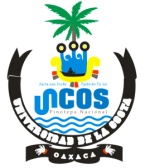 UNIVERSIDAD DE LA COSTADEPARTAMENTO DE SERVICIOS ESCOLARESCRONOGRAMA DE ACTIVIDADES DEL SERVICIO SOCIAL POR SEMANAFecha de elaboración.Fecha de inicio del servicio social. Fecha proyectada de término.Nombre de la Institución o Dependencia.Nombre del Programa o Proyecto.Nombre y Firma del AlumnoNombre, Firma, Sello del Jefe Inmediato*** Indicar en las celdas donde se indican las Semanas, el número de horas a cubrir con la actividad.                                         UNIVERSIDAD DE LA COSTADEPARTAMENTO DE SERVICIOS ESCOLARESCRONOGRAMA DE ACTIVIDADES DEL SERVICIO SOCIAL POR SEMANAFecha de elaboración.Fecha de inicio del servicio social. Fecha proyectada de término.Nombre de la Institución o Dependencia.Nombre del Programa o Proyecto.Nombre y Firma del AlumnoNombre, Firma, Sello del Jefe Inmediato** Indicar en las celdas donde se indican las semanas, el número de horas a cubrir con la actividad.                                         UNIVERSIDAD DE LA COSTADEPARTAMENTO DE SERVICIOS ESCOLARESCRONOGRAMA DE ACTIVIDADES DEL SERVICIO SOCIAL POR SEMANAFecha de elaboración.Fecha de inicio del servicio social. Fecha proyectada de término.Nombre de la Institución o Dependencia.Nombre del Programa o Proyecto.Nombre y Firma del AlumnoNombre, Firma, Sello del Jefe Inmediato** Indicar en las celdas donde se indican las semanas, el número de horas a cubrir con la actividad.Núm.ACTIVIDAD/PERÍODO**MES 01  	MES 01  	MES 01  	MES 01  	MES 02  	MES 02  	MES 02  	MES 02  	MES 03  	MES 03  	MES 03  	MES 03  	MES 03  	Núm.ACTIVIDAD/PERÍODO**Sem 1Sem 2Sem 3Sem 4Sem 5Sem 6Sem 7Sem 8Sem 9Sem 10Sem 11Sem 12Núm.ACTIVIDAD/PERÍODO**MES 04  	MES 04  	MES 04  	MES 04  	MES 05  	MES 05  	MES 05  	MES 05  	MES 06  	MES 06  	MES 06  	MES 06  	MES 06  	Núm.ACTIVIDAD/PERÍODO**Sem 13Sem 14Sem 15Sem 16Sem 17Sem 18Sem 19Sem 20Sem 21Sem 22Sem 23Sem 24Núm.ACTIVIDAD/PERÍODO**MES 07  	MES 07  	MES 07  	MES 07  	MES 08  	MES 08  	MES 08  	MES 08  	MES 09  	MES 09  	MES 09  	MES 09  	MES 09  	Núm.ACTIVIDAD/PERÍODO**Sem 25Sem 26Sem 27Sem 28Sem 29Sem 30Sem 31Sem 32Sem 33Sem 34Sem 35Sem 36